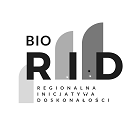 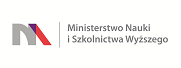  		UNIWERSYTET KAZIMIERZA WIELKIEGO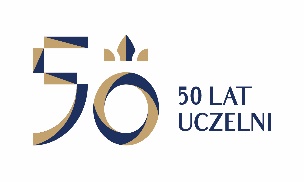 W BYDGOSZCZYul. Chodkiewicza 30, 85 – 064 Bydgoszcz, tel. 052 341 91 00 fax. 052 360 82 06 		NIP 5542647568 REGON 340057695www.ukw.edu.plBydgoszcz, dn. 09.09.2020 r.UKW/DZP-282-ZO-B-38/2020INFORMACJA O MODYFIKACJI OGŁOSZENIA O WYBORZE OFERTY w TRYBIE Zapytania Ofertowego Uniwersytet Kazimierza Wielkiego w Bydgoszczy z siedzibą przy ul. Chodkiewicza 30, 85-064 Bydgoszcz informuje o modyfikacji  ogłoszenia o wyborze oferty w trybie zapytania ofertowego 
pn. „Synteza oligonukleotydów i sekwencjonowanie DNA” w zakresie wartości ceny oferty netto, wartości brutto udzielonego zamówienia i liczby punktów przyznanych drugiej ofercie złożonej 
w postępowaniu.Zmodyfikowane ogłoszenie o wyborze oferty stanowi załącznik do niniejszego pisma.Kanclerz UKWmgr Renata Malak